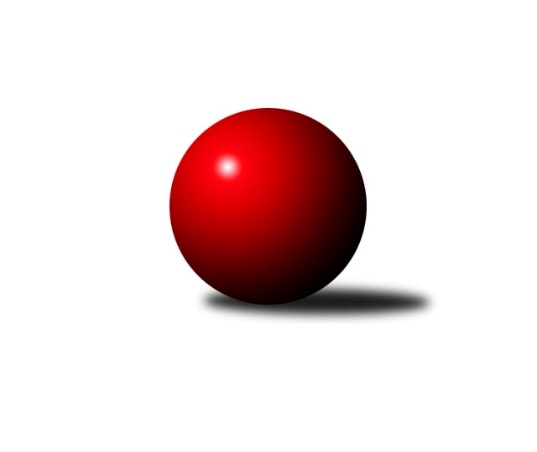 Č.26Ročník 2021/2022	19.4.2022Nejlepšího výkonu v tomto kole: 2699 dosáhlo družstvo: SC Olympia RadotínMistrovství Prahy 1 2021/2022Výsledky 26. kolaSouhrnný přehled výsledků:TJ Radlice	- TJ Rudná B	6:2	2479:2231	9.0:3.0	13.4.TJ Kobylisy 	- SK Meteor C	6:2	2253:2197	7.5:4.5	14.4.KK Slavoj C	- SC Olympia Radotín	2:6	2693:2699	4.0:8.0	14.4.SK Uhelné sklady	- TJ Rudná A	7:1	2504:2390	7.5:4.5	14.4.KK Konstruktiva C	- SK Žižkov B	3:5	2602:2630	6.0:6.0	14.4.TJ Astra	- SK Uhelné sklady B	7:1	2499:2428	8.0:4.0	15.4.KK Velké Popovice	- VSK ČVUT 	3:5	2367:2449	5.5:6.5	19.4.Tabulka družstev:	1.	TJ Astra	26	17	3	6	134.5 : 73.5 	181.0 : 131.0 	 2491	37	2.	SC Olympia Radotín	26	14	3	9	115.5 : 92.5 	163.0 : 149.0 	 2511	31	3.	VSK ČVUT	26	15	1	10	114.0 : 94.0 	164.0 : 148.0 	 2442	31	4.	TJ Kobylisy	26	14	2	10	108.5 : 99.5 	159.5 : 152.5 	 2458	30	5.	SK Žižkov B	26	13	4	9	107.0 : 101.0 	154.0 : 158.0 	 2472	30	6.	KK Slavoj C	26	14	1	11	113.5 : 94.5 	163.0 : 149.0 	 2533	29	7.	KK Konstruktiva C	26	13	2	11	110.0 : 98.0 	169.0 : 143.0 	 2502	28	8.	TJ Rudná A	26	12	3	11	113.5 : 94.5 	176.5 : 135.5 	 2519	27	9.	KK Velké Popovice	26	13	1	12	103.0 : 105.0 	155.0 : 157.0 	 2446	27	10.	TJ Radlice	26	10	6	10	108.0 : 100.0 	162.5 : 149.5 	 2474	26	11.	SK Meteor C	26	11	1	14	83.0 : 125.0 	130.0 : 182.0 	 2313	23	12.	SK Uhelné sklady	26	9	3	14	95.5 : 112.5 	142.0 : 170.0 	 2437	21	13.	TJ Rudná B	26	7	1	18	80.0 : 128.0 	135.5 : 176.5 	 2413	15	14.	SK Uhelné sklady B	26	4	1	21	70.0 : 138.0 	129.0 : 183.0 	 2352	9Podrobné výsledky kola:	 TJ Radlice	2479	6:2	2231	TJ Rudná B	Jan Kamín	 	 226 	 213 		439 	 2:0 	 350 	 	184 	 166		Radek Machulka	Radek Lehner	 	 184 	 202 		386 	 1:1 	 391 	 	180 	 211		Tomáš Keller	Karel Turek	 	 193 	 193 		386 	 0:2 	 402 	 	204 	 198		Martin Machulka	Marek Lehner	 	 177 	 189 		366 	 2:0 	 361 	 	174 	 187		Adam Lesák	Miloš Beneš ml.	 	 234 	 241 		475 	 2:0 	 360 	 	192 	 168		Miroslav Kýhos	Lukáš Lehner	 	 230 	 197 		427 	 2:0 	 367 	 	188 	 179		Peter Koščorozhodčí:  Vedoucí družstevNejlepší výkon utkání: 475 - Miloš Beneš ml.	 TJ Kobylisy 	2253	6:2	2197	SK Meteor C	Lubomír Chudoba	 	 189 	 185 		374 	 1:1 	 373 	 	183 	 190		Ivana Vlková	Václav Bouchal	 	 184 	 203 		387 	 2:0 	 344 	 	165 	 179		Petra Grulichová	Pavel Mezek	 	 179 	 185 		364 	 0.5:1.5 	 377 	 	192 	 185		Zdeněk Barcal	Jaromír Žítek	 	 192 	 196 		388 	 1:1 	 384 	 	200 	 184		Přemysl Šámal	Karel Mašek	 	 188 	 177 		365 	 1:1 	 380 	 	183 	 197		Jindra Pokorná	Karel Sedláček	 	 182 	 193 		375 	 2:0 	 339 	 	167 	 172		Josef Jurášekrozhodčí: Bohuslav BajerNejlepší výkon utkání: 388 - Jaromír Žítek	 KK Slavoj C	2693	2:6	2699	SC Olympia Radotín	František Rusín	 	 230 	 241 		471 	 0:2 	 515 	 	254 	 261		Martin Pondělíček	Jiří Pavlík	 	 234 	 226 		460 	 0:2 	 491 	 	236 	 255		Vladimír Zdražil	Jana Průšová	 	 236 	 208 		444 	 1:1 	 458 	 	233 	 225		Robert Asimus	Jindřich Valo	 	 229 	 242 		471 	 2:0 	 410 	 	206 	 204		Jiří Ujhelyi	Josef Dvořák	 	 233 	 245 		478 	 1:1 	 413 	 	234 	 179		Pavel Dvořák	Daniel Prošek	 	 191 	 178 		369 	 0:2 	 412 	 	206 	 206		Petr Dvořákrozhodčí: Vedoucí družstevNejlepší výkon utkání: 515 - Martin Pondělíček	 SK Uhelné sklady	2504	7:1	2390	TJ Rudná A	Bohumil Bazika	 	 200 	 201 		401 	 1:1 	 398 	 	177 	 221		Pavel Strnad	Miloslav Dušek	 	 235 	 214 		449 	 2:0 	 379 	 	183 	 196		Miluše Kohoutová	Martin Novák	 	 231 	 201 		432 	 1:1 	 409 	 	199 	 210		Jaromír Bok	Antonín Knobloch	 	 200 	 199 		399 	 1.5:0.5 	 383 	 	200 	 183		Jiří Spěváček	Tomáš Dvořák	 	 218 	 206 		424 	 2:0 	 399 	 	206 	 193		Jan Rokos	Jan Hloušek	 	 200 	 199 		399 	 0:2 	 422 	 	208 	 214		Ludmila Erbanovározhodčí:  Vedoucí družstevNejlepší výkon utkání: 449 - Miloslav Dušek	 KK Konstruktiva C	2602	3:5	2630	SK Žižkov B	Ivan Harašta	 	 214 	 216 		430 	 1:1 	 431 	 	230 	 201		Josef Gebr	Hana Kovářová	 	 217 	 225 		442 	 0:2 	 478 	 	250 	 228		Irini Sedláčková	Petr Barchánek	 	 198 	 203 		401 	 0:2 	 456 	 	229 	 227		Anna Sailerová	Karel Hybš	 	 224 	 207 		431 	 2:0 	 406 	 	204 	 202		Jan Neckář ml.	Samuel Fujko	 	 228 	 199 		427 	 1:1 	 415 	 	211 	 204		Jan Neckář	Jan Barchánek	 	 247 	 224 		471 	 2:0 	 444 	 	224 	 220		Miloslav Všetečkarozhodčí:  Vedoucí družstevNejlepší výkon utkání: 478 - Irini Sedláčková	 TJ Astra	2499	7:1	2428	SK Uhelné sklady B	Jaroslav Dryák	 	 200 	 196 		396 	 2:0 	 384 	 	190 	 194		Jiří Kuděj	Jakub Vodička	 	 200 	 198 		398 	 1:1 	 394 	 	185 	 209		Pavel Černý	Tomáš Doležal	 	 196 	 222 		418 	 1:1 	 405 	 	197 	 208		Roman Tumpach	Tomáš Hroza	 	 195 	 221 		416 	 2:0 	 383 	 	192 	 191		Adam Rajnoch	Radek Fiala	 	 230 	 232 		462 	 2:0 	 427 	 	219 	 208		Miroslav Míchal	Daniel Veselý	 	 207 	 202 		409 	 0:2 	 435 	 	216 	 219		Vlastimil Bočánekrozhodčí:  Vedoucí družstevNejlepší výkon utkání: 462 - Radek Fiala	 KK Velké Popovice	2367	3:5	2449	VSK ČVUT 	Ladislav Musil	 	 214 	 213 		427 	 1.5:0.5 	 426 	 	214 	 212		Pavel Jahelka	Jaruška Havrdová	 	 193 	 201 		394 	 2:0 	 367 	 	167 	 200		Tomáš Kuneš	Bedřich Švec	 	 218 	 179 		397 	 1:1 	 389 	 	197 	 192		Adam Vejvoda	Martin Kučerka	 	 185 	 202 		387 	 1:1 	 402 	 	209 	 193		Milan Vejvoda	Petr Kapal	 	 197 	 177 		374 	 0:2 	 414 	 	207 	 207		Miroslav Kochánek	Jiří Mrzílek	 	 207 	 181 		388 	 0:2 	 451 	 	233 	 218		Jiří Piskáčekrozhodčí:  Vedoucí družstevNejlepší výkon utkání: 451 - Jiří PiskáčekPořadí jednotlivců:	jméno hráče	družstvo	celkem	plné	dorážka	chyby	poměr kuž.	Maximum	1.	Miloš Beneš  ml.	TJ Radlice	462.37	305.5	156.9	2.1	10/10	(539)	2.	Robert Asimus 	SC Olympia Radotín	452.99	301.1	151.9	2.9	10/10	(477)	3.	Jindřich Valo 	KK Slavoj C	448.10	301.1	147.0	3.2	10/10	(514)	4.	Pavel Červinka 	TJ Kobylisy 	447.39	301.6	145.8	3.9	10/10	(521)	5.	Jiří Pavlík 	KK Slavoj C	445.92	305.7	140.2	3.0	10/10	(496)	6.	Ludmila Erbanová 	TJ Rudná A	444.69	299.1	145.6	3.3	9/10	(511)	7.	Vladimír Zdražil 	SC Olympia Radotín	441.23	305.2	136.1	6.6	9/10	(491)	8.	Jan Barchánek 	KK Konstruktiva C	439.94	297.6	142.4	4.8	9/10	(489)	9.	Jan Kamín 	TJ Radlice	439.06	299.3	139.7	5.1	10/10	(471)	10.	Radovan Šimůnek 	TJ Astra	434.33	298.6	135.7	7.0	7/10	(476)	11.	Tomáš Jícha 	KK Velké Popovice	432.95	297.3	135.6	7.1	9/10	(465)	12.	Radek Fiala 	TJ Astra	432.33	294.7	137.7	5.0	9/10	(484)	13.	Hana Kovářová 	KK Konstruktiva C	431.06	295.2	135.9	6.2	8/10	(473)	14.	Pavel Jahelka 	VSK ČVUT 	428.52	293.6	135.0	5.4	10/10	(485)	15.	Martin Machulka 	TJ Rudná B	428.10	297.2	130.9	6.4	9/10	(478)	16.	Miroslav Míchal 	SK Uhelné sklady B	425.31	290.9	134.4	5.5	8/10	(460)	17.	Martin Novák 	SK Uhelné sklady	425.24	291.4	133.9	5.6	10/10	(474)	18.	Lukáš Lehner 	TJ Radlice	423.32	297.2	126.1	6.2	9/10	(481)	19.	Ivan Harašta 	KK Konstruktiva C	423.01	295.9	127.1	6.5	9/10	(490)	20.	Pavel Dvořák 	SC Olympia Radotín	421.75	297.5	124.2	7.3	9/10	(490)	21.	Karel Hybš 	KK Konstruktiva C	421.62	294.4	127.3	6.5	9/10	(466)	22.	Jan Hloušek 	SK Uhelné sklady	421.60	288.9	132.7	7.7	8/10	(456)	23.	Ladislav Musil 	KK Velké Popovice	420.60	293.5	127.1	7.6	10/10	(452)	24.	Petra Koščová 	TJ Rudná B	420.56	297.0	123.6	7.6	9/10	(497)	25.	Miluše Kohoutová 	TJ Rudná A	420.53	295.1	125.4	6.2	10/10	(482)	26.	Adam Vejvoda 	VSK ČVUT 	420.15	291.2	129.0	6.1	10/10	(493)	27.	Petr Barchánek 	KK Konstruktiva C	420.09	289.9	130.2	7.7	7/10	(457)	28.	Anna Sailerová 	SK Žižkov B	419.76	289.3	130.5	5.8	10/10	(474)	29.	Jiří Mrzílek 	KK Velké Popovice	419.67	287.2	132.5	6.6	9/10	(463)	30.	Martin Pondělíček 	SC Olympia Radotín	419.10	291.0	128.2	8.7	9/10	(515)	31.	Jiří Spěváček 	TJ Rudná A	418.76	284.8	134.0	5.8	10/10	(477)	32.	Jan Knyttl 	VSK ČVUT 	418.54	291.1	127.4	7.7	7/10	(494)	33.	Tomáš Dvořák 	SK Uhelné sklady	417.69	290.1	127.6	5.9	10/10	(482)	34.	Miloslav Všetečka 	SK Žižkov B	416.76	283.0	133.7	5.5	9/10	(463)	35.	Pavel Strnad 	TJ Rudná A	416.03	293.7	122.3	8.4	10/10	(489)	36.	Karel Mašek 	TJ Kobylisy 	415.45	294.1	121.3	8.1	9/10	(447)	37.	Jiří Piskáček 	VSK ČVUT 	414.36	293.3	121.1	10.5	9/10	(480)	38.	Tomáš Hroza 	TJ Astra	414.11	293.0	121.1	8.5	9/10	(450)	39.	Jaroslav Dryák 	TJ Astra	413.78	288.3	125.5	5.9	9/10	(463)	40.	Martin Kučerka 	KK Velké Popovice	411.78	289.8	122.0	7.6	10/10	(438)	41.	Marek Šveda 	TJ Astra	410.96	293.0	118.0	8.6	9/10	(461)	42.	Jaromír Bok 	TJ Rudná A	410.78	286.7	124.1	6.8	10/10	(469)	43.	Radek Machulka 	TJ Rudná B	410.56	293.4	117.1	7.9	10/10	(456)	44.	Čeněk Zachař 	KK Slavoj C	409.90	282.5	127.4	8.8	9/10	(457)	45.	Jan Rokos 	TJ Rudná A	409.20	283.7	125.5	7.9	7/10	(463)	46.	Jakub Vodička 	TJ Astra	409.14	292.4	116.7	8.9	8/10	(480)	47.	Karel Sedláček 	TJ Kobylisy 	408.85	281.5	127.4	6.9	10/10	(445)	48.	Jan Neckář 	SK Žižkov B	408.75	276.8	132.0	4.0	10/10	(479)	49.	Václav Bouchal 	TJ Kobylisy 	407.44	288.2	119.3	8.5	8/10	(429)	50.	Petr Dvořák 	SC Olympia Radotín	405.54	282.6	122.9	8.8	10/10	(463)	51.	Daniel Veselý 	TJ Astra	405.00	287.0	118.0	9.3	10/10	(457)	52.	Zbyněk Sedlák 	SK Uhelné sklady	404.03	281.3	122.7	9.6	7/10	(427)	53.	Zdeněk Barcal 	SK Meteor C	402.96	286.4	116.5	9.5	8/10	(461)	54.	Antonín Knobloch 	SK Uhelné sklady	402.44	284.1	118.3	9.1	10/10	(461)	55.	Pavel Černý 	SK Uhelné sklady B	402.01	283.5	118.5	10.1	8/10	(444)	56.	Pavel Mezek 	TJ Kobylisy 	401.56	279.1	122.5	8.9	8/10	(444)	57.	Roman Tumpach 	SK Uhelné sklady B	400.54	286.5	114.1	10.3	10/10	(464)	58.	Lubomír Chudoba 	TJ Kobylisy 	398.64	282.6	116.0	8.5	9/10	(451)	59.	Jaruška Havrdová 	KK Velké Popovice	398.55	280.8	117.8	8.9	10/10	(439)	60.	Samuel Fujko 	KK Konstruktiva C	397.92	278.0	119.9	9.5	9/10	(443)	61.	Josef Gebr 	SK Žižkov B	397.11	283.2	113.9	8.6	10/10	(452)	62.	Miroslav Kýhos 	TJ Rudná B	396.88	282.7	114.2	9.2	9/10	(430)	63.	Jiří Ujhelyi 	SC Olympia Radotín	396.17	276.9	119.2	10.0	8/10	(445)	64.	Peter Koščo 	TJ Rudná B	394.09	275.3	118.8	9.7	10/10	(461)	65.	Jan Neckář  ml.	SK Žižkov B	392.86	275.2	117.6	9.5	10/10	(454)	66.	Adam Rajnoch 	SK Uhelné sklady B	392.77	276.4	116.4	11.8	10/10	(460)	67.	Radek Lehner 	TJ Radlice	392.49	274.2	118.3	10.6	10/10	(435)	68.	Josef Tesař 	SK Meteor C	391.73	280.8	110.9	11.2	8/10	(467)	69.	Marek Lehner 	TJ Radlice	389.56	277.3	112.3	10.2	10/10	(421)	70.	Přemysl Šámal 	SK Meteor C	388.78	275.7	113.0	10.7	9/10	(416)	71.	Adam Lesák 	TJ Rudná B	386.33	276.1	110.2	10.0	7/10	(409)	72.	Jindra Pokorná 	SK Meteor C	385.87	277.3	108.6	11.2	10/10	(475)	73.	Milan Vejvoda 	VSK ČVUT 	385.84	271.6	114.3	7.3	10/10	(465)	74.	Josef Jurášek 	SK Meteor C	384.40	280.2	104.2	12.0	10/10	(435)	75.	Miroslav Kochánek 	VSK ČVUT 	383.77	269.2	114.6	9.8	8/10	(441)	76.	Leoš Kofroň 	TJ Radlice	383.73	269.7	114.0	10.0	10/10	(434)	77.	Jaromír Žítek 	TJ Kobylisy 	383.24	275.6	107.6	11.1	8/10	(417)	78.	Miroslav Klement 	KK Konstruktiva C	381.80	269.1	112.7	11.8	8/10	(440)	79.	Bedřich Švec 	KK Velké Popovice	379.58	269.0	110.6	11.5	9/10	(430)	80.	Jana Průšová 	KK Slavoj C	378.16	278.8	99.4	14.8	8/10	(444)	81.	Bohumil Bazika 	SK Uhelné sklady	375.13	276.3	98.8	12.9	9/10	(425)	82.	Josef Kučera 	SK Meteor C	359.12	264.6	94.5	14.0	8/10	(431)	83.	Marek Sedláček 	SK Uhelné sklady B	331.61	248.6	83.1	16.0	7/10	(366)		Daniel Kulhánek 	KK Slavoj C	498.00	328.0	170.0	0.0	1/10	(498)		Hana Křemenová 	SK Žižkov B	477.60	319.0	158.6	2.4	1/10	(532)		Vladislav Škrabal 	SK Žižkov B	473.00	330.0	143.0	6.0	1/10	(473)		Evžen Valtr 	KK Slavoj C	472.50	314.0	158.5	1.5	2/10	(488)		Josef Dvořák 	KK Slavoj C	466.17	305.0	161.2	3.5	2/10	(534)		František Rusín 	KK Slavoj C	460.50	316.0	144.5	5.0	4/10	(488)		Luboš Kocmich 	VSK ČVUT 	456.67	314.0	142.7	5.0	3/10	(473)		Jaroslav Pleticha  ml.	KK Konstruktiva C	448.83	299.8	149.0	5.2	3/10	(481)		Štěpán Fatka 	TJ Rudná A	445.00	307.0	138.0	8.0	1/10	(449)		Irini Sedláčková 	SK Žižkov B	444.60	301.7	142.9	5.5	6/10	(478)		Jakub Wrzecionko 	KK Konstruktiva C	435.00	296.5	138.5	4.5	2/10	(463)		Petr Pravlovský 	KK Slavoj C	431.27	301.9	129.3	5.5	5/10	(481)		Milan Dvořák 	TJ Rudná B	430.00	318.0	112.0	11.0	1/10	(430)		Richard Glas 	VSK ČVUT 	428.00	287.0	141.0	6.0	2/10	(448)		Aleš Král 	KK Slavoj C	424.53	299.3	125.2	8.0	3/10	(465)		Martin Lukáš 	SK Žižkov B	422.61	292.1	130.5	6.0	6/10	(485)		Petra Sedláčková 	KK Slavoj C	421.63	291.5	130.2	6.4	5/10	(474)		Stanislava Sábová 	SK Uhelné sklady	421.50	297.1	124.4	8.9	2/10	(457)		Vlastimil Bočánek 	SK Uhelné sklady B	421.19	288.9	132.3	5.2	6/10	(465)		Zbyněk Lébl 	KK Konstruktiva C	419.50	291.0	128.5	7.0	2/10	(441)		Pavel Váňa 	SK Žižkov B	419.00	297.0	122.0	7.0	1/10	(419)		Marek Dvořák 	TJ Rudná A	417.56	293.7	123.9	9.1	3/10	(436)		Jarmila Zimáková 	TJ Rudná A	417.50	283.3	134.3	6.0	4/10	(448)		Jan Vojáček 	TJ Radlice	416.30	288.8	127.5	9.0	2/10	(472)		Dana Školová 	SK Uhelné sklady B	416.00	290.0	126.0	6.5	4/10	(447)		Vladimír Dvořák 	SK Meteor C	414.50	289.5	125.0	9.0	2/10	(424)		Kateřina Holanová 	KK Slavoj C	414.50	292.5	122.0	6.5	2/10	(423)		David Knoll 	VSK ČVUT 	413.63	297.4	116.3	8.2	4/10	(475)		Vojtěch Zlatník 	SC Olympia Radotín	413.13	286.6	126.5	7.6	2/10	(430)		Tomáš Turnský 	TJ Astra	413.00	289.0	124.0	6.7	3/10	(420)		Miloslav Dušek 	SK Uhelné sklady	412.70	286.1	126.6	5.7	2/10	(449)		Vojtěch Vojtíšek 	TJ Kobylisy 	412.33	287.7	124.7	7.0	3/10	(420)		Jana Dušková 	SK Uhelné sklady	410.00	287.0	123.0	8.0	1/10	(410)		Bohumír Musil 	KK Konstruktiva C	409.00	286.5	122.5	6.5	2/10	(430)		Petr Seidl 	TJ Astra	408.00	284.0	124.0	6.0	1/10	(408)		Tomáš Pokorný 	SK Žižkov B	408.00	289.0	119.0	5.0	1/10	(408)		Jakub Vojáček 	TJ Radlice	407.50	280.5	127.0	6.5	2/10	(410)		Tomáš Eštók 	KK Konstruktiva C	407.00	279.5	127.5	7.5	1/10	(432)		Pavel Šimek 	SC Olympia Radotín	407.00	289.5	117.5	9.5	2/10	(422)		Tomáš Doležal 	TJ Astra	407.00	300.1	106.9	8.4	3/10	(418)		Jan Petráček 	SK Meteor C	404.25	288.4	115.9	7.5	2/10	(467)		Jiří Škoda 	VSK ČVUT 	404.00	283.4	120.6	8.7	2/10	(438)		Michal Majer 	TJ Rudná B	401.00	285.5	115.5	9.5	1/10	(402)		Radek Pauk 	SC Olympia Radotín	399.94	293.3	106.7	10.7	3/10	(446)		Jan Klégr 	TJ Rudná A	399.00	282.0	117.0	10.0	1/10	(399)		Vladimír Vošický 	SK Meteor C	397.50	274.0	123.5	7.0	2/10	(421)		Jiří Mudra 	SK Uhelné sklady B	397.50	278.5	119.0	11.5	2/10	(415)		Miroslava Martincová 	SK Meteor C	397.25	271.0	126.3	6.0	2/10	(427)		Jiří Kuděj 	SK Uhelné sklady B	395.79	286.9	108.9	13.0	6/10	(419)		Jindra Kafková 	SK Uhelné sklady	395.75	280.3	115.5	8.0	2/10	(433)		Jiří Zdráhal 	TJ Rudná B	395.67	281.5	114.2	12.6	4/10	(434)		Marek Sedlák 	TJ Astra	393.00	280.0	113.0	16.0	1/10	(393)		Ivana Vlková 	SK Meteor C	392.53	270.5	122.0	8.5	6/10	(442)		Petr Kapal 	KK Velké Popovice	390.83	286.2	104.7	11.7	6/10	(425)		Petr Behina 	SK Uhelné sklady B	389.40	275.2	114.2	9.0	1/10	(408)		Luboš Machulka 	TJ Rudná B	384.00	271.0	113.0	10.0	1/10	(384)		Miroslav Vyšný 	KK Slavoj C	383.33	281.3	102.0	13.7	3/10	(402)		Pavel Moravec 	TJ Kobylisy 	383.00	264.0	119.0	4.0	1/10	(383)		Jiří Tencar 	VSK ČVUT 	382.50	263.5	119.0	12.7	3/10	(425)		Jiří Novotný 	SK Meteor C	382.00	276.0	106.0	7.0	1/10	(382)		Tomáš Keller 	TJ Rudná B	381.49	269.0	112.5	9.5	5/10	(470)		Josef Vodešil 	KK Velké Popovice	380.00	276.5	103.5	10.5	1/10	(390)		Tomáš Kuneš 	VSK ČVUT 	379.33	263.0	116.3	7.7	3/10	(398)		Jan Kalina 	SC Olympia Radotín	379.00	263.0	116.0	11.0	1/10	(379)		Karel Balliš 	KK Slavoj C	376.25	272.3	104.0	13.3	2/10	(428)		Martin Šimek 	SC Olympia Radotín	375.89	263.4	112.4	9.6	3/10	(431)		Jan Mařánek 	TJ Rudná A	373.00	271.0	102.0	18.0	1/10	(373)		Jitka Kudějová 	SK Uhelné sklady B	371.00	267.8	103.3	10.0	4/10	(408)		Daniel Prošek 	KK Slavoj C	369.75	271.3	98.5	14.5	5/10	(451)		Vladimír Kohout 	TJ Kobylisy 	363.50	249.0	114.5	6.0	2/10	(387)		Petr Míchal 	SK Uhelné sklady B	362.83	265.7	97.2	10.7	3/10	(379)		Lucie Hlavatá 	TJ Astra	360.00	246.0	114.0	14.0	1/10	(360)		Karel Turek 	TJ Radlice	359.17	257.2	102.0	13.7	3/10	(386)		Miroslav Plachý 	SK Uhelné sklady	358.19	268.6	89.6	16.2	4/10	(407)		Karel Kohout 	TJ Rudná A	347.00	252.0	95.0	12.5	2/10	(360)		Petra Grulichová 	SK Meteor C	344.00	247.0	97.0	13.0	1/10	(344)		Dominik Kocman 	TJ Rudná B	338.00	250.0	88.0	16.0	1/10	(338)		Jiří Budil 	SK Uhelné sklady B	337.00	239.0	98.0	12.0	1/10	(337)		Tomáš Novotný 	TJ Rudná B	327.00	251.0	76.0	19.0	1/10	(327)		Jan Kratochvíl 	KK Velké Popovice	318.00	239.0	79.0	23.0	1/10	(318)		Gabriela Jirásková 	KK Velké Popovice	313.00	219.0	94.0	14.0	1/10	(313)		Alena Gryz 	TJ Rudná B	298.00	220.0	78.0	22.0	1/10	(298)Sportovně technické informace:Starty náhradníků:registrační číslo	jméno a příjmení 	datum startu 	družstvo	číslo startu18892	Miloslav Dušek	14.04.2022	SK Uhelné sklady	3x16851	Jiří Kuděj	15.04.2022	SK Uhelné sklady B	6x2590	Petr Kapal	19.04.2022	KK Velké Popovice	3x9489	František Rusin	14.04.2022	KK Slavoj C	3x10878	Josef Dvořák	14.04.2022	KK Slavoj C	3x14640	Tomáš Kuneš	19.04.2022	VSK ČVUT 	3x23723	Petra Grulichová	14.04.2022	SK Meteor C	1x1416	Tomáš Doležal	15.04.2022	TJ Astra	5x
Hráči dopsaní na soupisku:registrační číslo	jméno a příjmení 	datum startu 	družstvo	Program dalšího kola:Nejlepší šestka kola - absolutněNejlepší šestka kola - absolutněNejlepší šestka kola - absolutněNejlepší šestka kola - absolutněNejlepší šestka kola - dle průměru kuželenNejlepší šestka kola - dle průměru kuželenNejlepší šestka kola - dle průměru kuželenNejlepší šestka kola - dle průměru kuželenNejlepší šestka kola - dle průměru kuželenPočetJménoNázev týmuVýkonPočetJménoNázev týmuPrůměr (%)Výkon3xMartin PondělíčekRadotín5154xMartin PondělíčekRadotín119.25155xVladimír ZdražilRadotín49114xMiloš Beneš ml.Radlice A118.814752xIrini SedláčkováŽižkov B4784xVladimír ZdražilRadotín113.654913xJosef DvořákSlavoj C4781xIrini SedláčkováŽižkov B113.534789xMiloš Beneš ml.Radlice A4752xMiloslav DušekUS Praha112.314498xJan BarchánekKonstruktiva C4714xJiří PiskáčekČVUT112.16451